ОП.01 Электротехническое черчение Преподаватель: Арефьева Людмила ВладимировнаОтветы на задание присылать на адрес электронной почты: arlud@list.ruОтвет оформляется рукописно (качественно фотографируется) или в печатном виде на листах формата А4 отправляется на адрес электронной почты преподавателяЗадание дифференцированного зачета 1. Выбрать правильный ответ:Какие схемы называются принципиальными?а) определяющие основные функциональные части изделия, их назначение и взаимосвязиб) определяющие части комплекса и соединения их между собой на месте эксплуатациив) определяющие полный состав элементов и связей между ними и дающие детальное представление о принципах работы изделияг) определяющие состав элементов отражающих принцип работы образуемых ими узлов2. Выбрать правильный ответ:Соблюдается ли масштаб при выполнении схемы?а) выполняют без соблюдения масштабаб) выполняют с соблюдением масштаба.в) выполняют с соблюдением масштаба по основным размерным признакамг) выполняют без соблюдением масштаба по основным размерным признакам3. Выбрать правильный ответ:Какой знак обозначает «комбинированную» схему:а) К б) Р в) С г)Х4. Выбрать правильный ответ:Какой знак обозначает «энергетическую» схему:а) К б) Р в) С г)Х5 Выбрать правильный ответ:Какой тип схемы обозначается цифрой «2»а) структурная б)принципиальная (полная)в) общая г) функциональная6. Выбрать правильный ответ:Какой цифрой обозначается схема «соединений (монтажная)»а) 1б) 2 в) 3 г) 47. Выбрать правильный ответ:Какова оптимальная толщина линий условного графического изображения схем:а) 0,2 – 1,0 мм б) 0,3- 0,4 мм в) 0, 5 – 0,6 мм г) 0,7 – 0,8 мм8. Выбрать правильный ответ:Какая схема называется «общей»:а) определяющая основные функциональные части изделия, их назначение и взаимосвязиб) определяющие полный состав элементов и связей между ними дающие полное представление о принципах работы изделия или установкив) определяющие составные части комплекса и соединения их между собой на месте эксплуатацииг) два или более типов схем, выпущенных для одного изделия и выполненных на одном конструкторском документе9. Выбрать правильный ответ:Какая схема называется «структурной»:а) определяющая основные функциональные части изделия, их назначение и взаимосвязиб) определяющие полный состав элементов и связей между ними дающие полное представление о принципах работы изделия или установкив) определяющие составные части комплекса и соединения их между собой на месте эксплуатацииг) два или более типов схем, выпущенных для одного изделия и выполненных на одном конструкторском документе10.Выполните задание на соответствиеПо наглядным изображениям предметов найдите их прямоугольные проекции.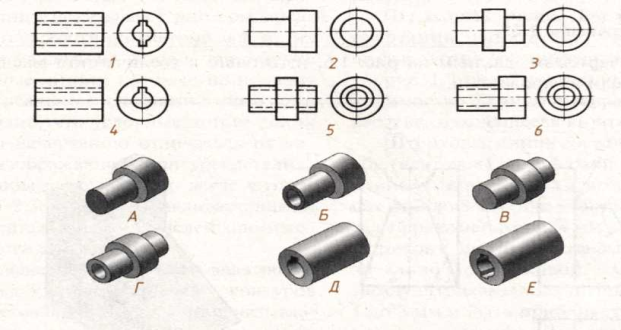 11. Выполните задание на соответствиеСоотнесите номера сечений с соответствующими секущими плоскостями.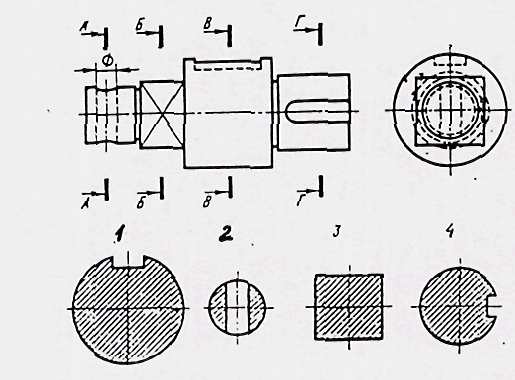 12. Выполните задание на соответствиеИз предложенных фронтальных разрезов деталей А и Б определить номер правильно выполненного разреза.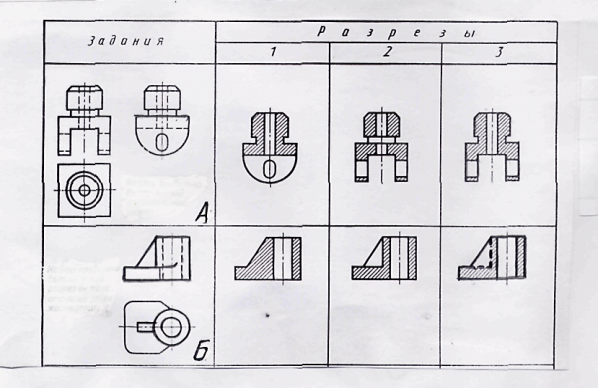 13. Расшифруйте следующие сокращения:ЕСКД; ГОСТ; ТУ.14. Выбрать правильный ответКак на схемах соединений ( монтажных) изображают элементы (оборудование)?а) условными графическими обозначениямиб) упрощенными внешними очертаниями15. Выбрать правильный ответ Текстовая документация к схеме называется:
а) ведомость
б) спецификация
в) перечень элементов
16.Выполните заданиеПрочитайте основную надпись чертежа (наименование; обозначение; масштаб; материал)Какому конструкторскому документу она принадлежит?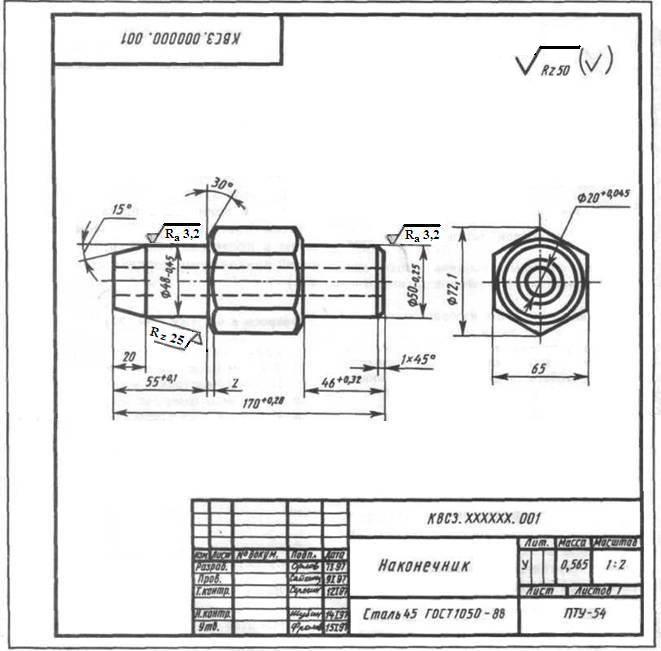 17. Установите соответствие между условными обозначениями электрических элементов и их значениями.18. запишите ответКак называется схема, представленная на рисунке 1?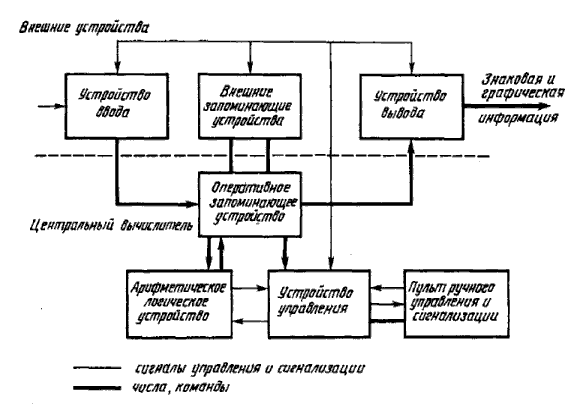 Рисунок 119. Выбрать правильный ответ:Технический рисунок –это:а) аксонометрическая проекция, выполненная от руки с изображением освещенности поверхностиб) аксонометрическая проекция
в) чертеж с изображением освещенности поверхности20. По наглядным изображениям предметов найдите их прямоугольные проекции.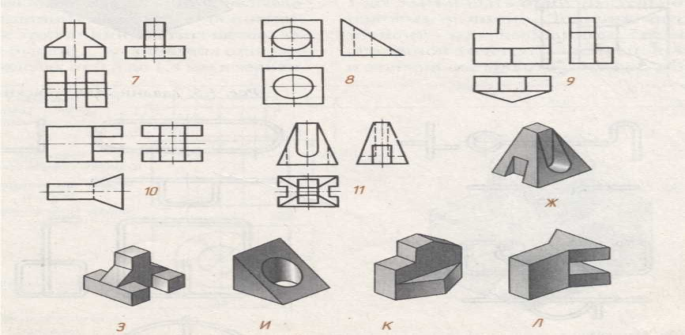 21.выполните задание  на соответствиеСоотнесите номера сечений с соответствующими секущими плоскостями .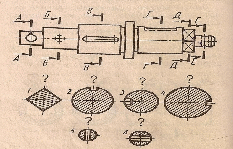 22 Выполните задание Прочитайте основную надпись чертежа(наименование; обозначение; масштаб)Какому конструкторскому документу он принадлежит?Какой текстовый документ к нему необходим?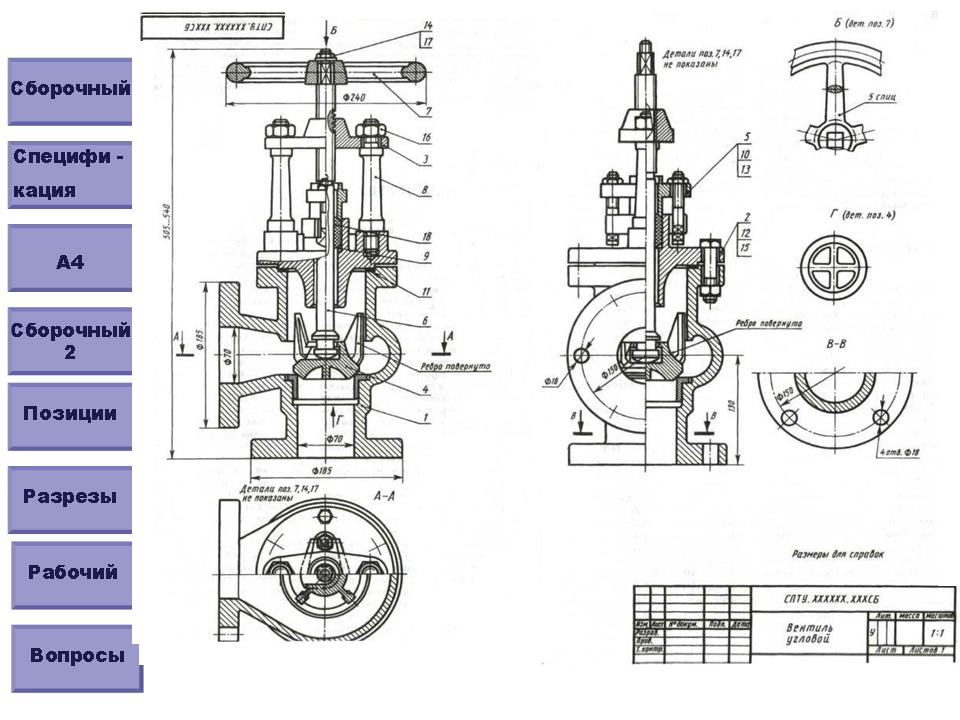 23. Выбрать правильный ответ:На рабочем чертеже детали должны быть сведения:а) все данные, необходимые для изготовления и контроляб) необходимые изображенияв) необходимые изображения и материал24. Выбрать правильный ответ:Изображение поверхности детали в ограниченном месте называется:а)разрезомб)дополнительным видомв)местным видом25. Установите соответствие между условными обозначениями электрических элементов и их значениями.Выбрать правильный ответ:Что означает «Изометрия»а) двойное измерение по осям б) прямое измерение осямв) равное измерение по осям г) технический рисунок27. Выбрать правильный ответ:Какой способ нанесения светотени карандашом не применяется на техническом рисункеа) штриховкой б) шраффировкойв) растушевкой г) точечный28. Выбрать правильный ответ:Какой элемент не относится к изображению светотени технического рисунка:а) блик б) рефлексв) световое пятно г) легкая полутень29. Выбрать правильный ответ: Как штрихуют неметаллические детали на разрезах:а) широкими параллельными линиямиб) узкими параллельными линиямив) ромбической сеткойг) сплошным закрашиванием30 Выбрать правильный ответ:Какими НЕ бывают разрезы:а) горизонтальные б) вертикальныев) наклонные г) параллельные31.Выбрать правильный ответ:Какому виду сечения отдается предпочтениеа) вынесенному б) наложенномув) комбинированному г) продольному32 Выбрать правильный ответ:Каков угол наклона штриховки в изометрии на сечениях, расположенных на плоскостях ZOX, ZOYа) 30 0б) 45 0в) 60 0г) 90033 Выбрать правильный ответ:Каков угол наклона штриховки в изометрии на сечениях, расположенных на плоскостях YOZа) под углом 300б) под углом 450 3) под углом 600 4) горизонтально34.Выбрать правильный ответ:Две плоскости параллельны, если:а) две пересекающиеся прямые одной плоскости соответственно параллельны двум пересекающимся прямым другой плоскостиб) две параллельные прямые одной плоскости параллельны двум параллельным прямым другой плоскостив) прямая, расположенная на одной плоскости параллельна прямой расположенной на другой плоскостиг) любое изображение на одной плоскости имеет зеркальное отражение на другой плоскости35. Выбрать правильный ответ:На какой плоскости проекций геометрический образ не изменится по форме и размерам при вращении вокруг проецирующей оси?а) на той плоскости, которой параллельна ось вращенияб) на той плоскости, которой перпендикулярна ось вращенияв) расположенной под углом к основаниюг) расположенной горизонтально относительно основания36. Выбрать правильный ответ:Какой способ применяется при построении линии пересечения двух многогранников?а) способ секущих плоскостейб) способ концентрических секущих сферв) способ эксцентрических сферг) выбор способа зависит от формы многогранников37. Выбрать правильный ответ:Какой способ применяется при пересечении поверхностей двух конусов, при пересечении их осей вращения?а) способ секущих плоскостейб) способ концентрических сферв) способ эксцентрических сферг) выбор способа зависит от формы конусов38. Выбрать правильный ответ:На основе какого формата получаются другие основные форматы?а) А5 б) А4 в) А3 г) А039. Выбрать правильный ответ:Сколько типов линий применяют при выполнении чертежей а) 6 типов линий б) 7 типов линийв) 8 типов линий г) 9 типов линий40. Выбрать правильный ответ:Сколько основных видов существует для выполнения чертежа?а) 6 видов б) 5 видовв) 4 вида г) 3 вида1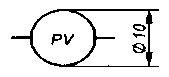 а) лампа накаливания2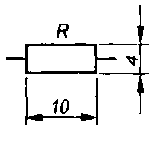 б) вольтметр3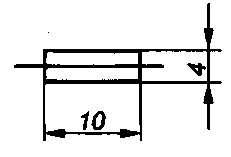 в) резистор (активное сопротивление)4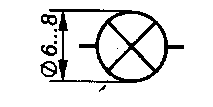  г) предохранитель плавкий5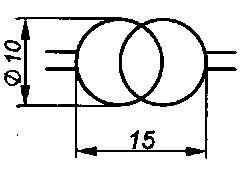  д) трансформатор1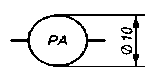 а) аккумулятор2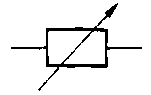 б) амперметр3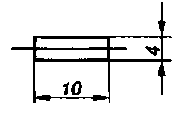 в) выключатель многополюсной4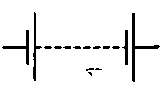 г) резистор переменный5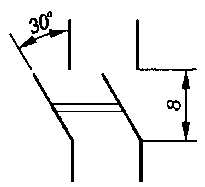 д) предохранитель плавкий